ВВЕДЕНИЕРазвитие фонематического восприятия у детей ТНР на занятиях по развитию речи 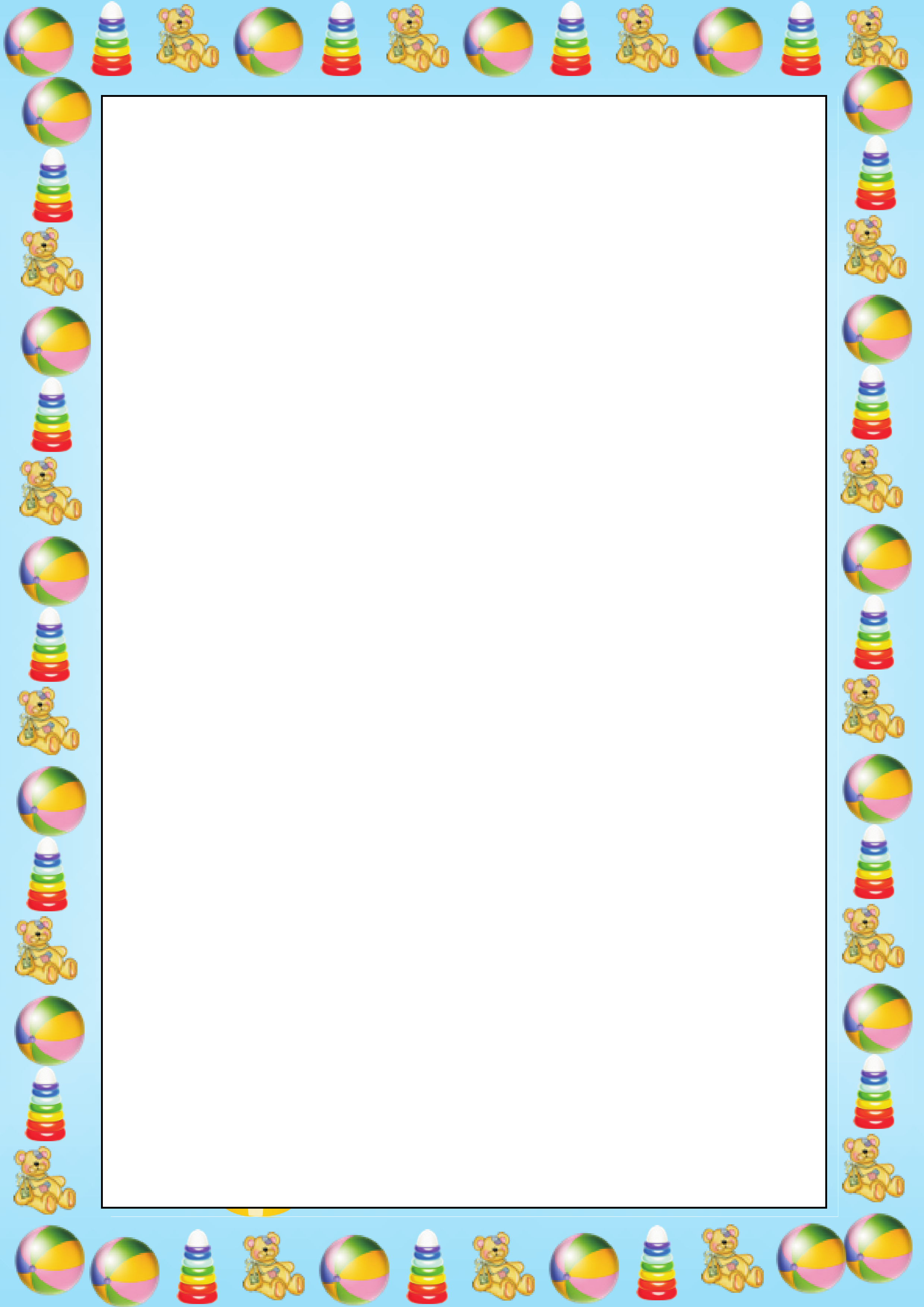 У детей  с тяжелыми нарушениями речи сохранен слух, первично не нарушен интеллект, но есть значительные речевые проблемы, влияющие на становление психики. Значительное количество речевых нарушений, так или иначе, оказывается связанным с неспособностью детей воспринимать и  дифференцировать на слух фонемы родного языка.Мною был изучен ряд методик, направленных на выявление состояния фонематического восприятия у детей дошкольного возраста (Л.Г.Кобзаревой, Т.И.Кузьминой, Р.И.Лалаевой, Л.В.Венедиктовой, Т.А.Волковой).Из этого ряда методик мною была выделена методика Волковой Г.А., т.к. она является модернизированной и рекомендованной к обследованию детей в соответствии с современными требованиями коррекционного образования.Методика представляет собой достаточно сложную схему дифференцированной диагностики детей дошкольного возраста с речевой патологией. Мною была сделана выборка, включающая задания на выявление состояния фонематического восприятия у детей.Для реализации цели были поставлены следующие задачи:Выявить состояние проблемы формирования фонематического восприятия у детей с ТНР.Дать теоретико-методическое обоснование проблемы формирования фонематического восприятия у детей с ТНР.Разработать методические рекомендации по формированию фонематического восприятия у детей дошкольного возраста с ТНР.Работа по преодолению фонематических нарушений. Развитие фонематического восприятия я начинаю осуществлять с самых первых этаповсвоей работы с детьмии провожув игровой форме на фронтальных, подгрупповых и индивидуальных занятиях. Начинается  эта  работа  на  материале  неречевых  звуков  и  постепенно охватывает всезвуки речи, входящие в звуковую систему русскогоязыка (от звуков, уже освоенных детьми, до тех, которые только еще ставятся и вводятся в самостоятельную речь).Коррекционный процесс по формированию фонематического восприятия требует длительных упражнений с многократным повторением. Он непрост для детей , поэтому я  стараюсь разнообразить занятия, вносить в них элементы игры, это облегчает процесс ,делает занятия менее утомительными и более привлекательными.Работу по преодолению фонематических нарушений рекомендуется строить постепенно. Предлагаемые игры и упражнения использую  в подгрупповой и индивидуальной работе с учетом лексических тем. Для подгрупповой работы дети  объединяются по однородности речевого нарушения и задания подбираются с тем звуком, который в данный момент автоматизируеться.1 этап работы.Формирование восприятия устной речи на фонетическом уровне.Задачами этого этапа являются:•        развитие распознавания звуков речи, восприятие устной речи на сенсомоторном уровне; •        формирование четкого слухового образца звука;« Будь внимателен!» – хлопнуть в ладоши на заданный звук, слог, слово; а так же воспроизведение слогов или слов в заданной последовательности.    «Объясни значение слова» - используются слова – паронимы (угол – уголь; мел – мель).         «Собери картинку и найди пару» - собрать картинку из 4-6 частей и подобрать к ней слово-пароним (мак – бак, кот – рот).2 этап Формирование восприятия устной речи на фонологическом уровне.Задачи этого этапа:•        развитие фонематического восприятия,•        развитие фонематического анализа и синтеза;•        развитие фонематических представлений.Работа на этом этапе проводилась в трех направлениях: уточнялся произносительный и слуховой образец звука, выделялся звук в потоке себе подобных; на фоне слога; на фоне слова. Особое значение на каждом уровне отводилось «включению в работу» помимо речевого анализатора также слухового, зрительного и тактильного.Уровень гласных звуковВ процессе ознакомления детей с гласными звуками, использовала обозначения звуков в зависимости от положения губ во время произнесения (методика Т. А. Ткаченко).•        «Подумай, не торопись» – подобрать слово, которое начинается на последний звук слова утка; назвать игрушки на звук О и тд.•        «Брейн ринг» – 2 группы детей по очереди придумывают слова на заданный гласный звук.•        Разложи картинки с заданным звуком в 3 ряда: 1 – названный звук слышится в начале слова, 2 – в конце слова, 3 – в середине слова.•        Угадывание слова по первым звукам в названии картинок, например, индюк, овощи, утка.Уровень согласных звуковИгра «Поменяй местами». Из слогов выбираем те слоги, которые несут смысловую нагрузку, т.е. обозначают слово: это слоги – слова: АМ, УМ, УС. В этих словах просим поменять звуки местами, т.е. получаем открытый слог: МА, МУ, СУ.Игра «Цепочка слов» ( танк, клоун, нос… )Игра «ЗвуковичокС»  Умение выделять звук "С" из ряда звуков, слогов, слов, фразы с правильным произношением звука, развивая внимание, память,  лексикуЧисто говорка « Сова » с выделением слов со звуком "С":Назови слова, в которых есть звук "С"а) В лесу темно, все спят давно,    одна сова не спит – на суку сидит.б) Мы видим на суку совят,    Совята вместе тут сидят,    Когда не спят, они едят,    Когда едят, они не спят.Дифференциация оппозиционных звуков С-Ш,Добиться от каждого ребенка умения различать звуки            на слухС-Ш. Знать основные отличия в артикуляции этих звуков.1.«Насос" и "Шина" (игра)Дети накачивают насос, делая движения руками вверх-вниз, произносят с-с-с..., но выясняем, что в шине появилась дырочка и из нее выходит воздух, он шипит – ш-ш-ш...дети делают медленное движение руками только вниз – ш-ш-ш....Перед детьми стоят картинки насоса и шины.     2. "Свистит или шипит?" (игра)Я показываю картинки, если животное или предмет, изображенное на картинках, издает звук, похожий на свист, то дети произносят звук "С", а если звук, похожий на шипение, то дети произносят звук "Ш".Например: свисток (С-С-С...), гусь (ш-ш-ш..), кошка (ш-ш-ш..) и т.д.2.Дифференциация в словах Научить детей различать звуки С-Ш всловах. Рассказ "Сосна" (пересказ).Саша и Маша пошли в лес за сосновыми шишками. Вот и опушка леса. На опушке стоит высокая сосна. На сосне густые пушистые ветки. А высоко, на самой макушке – большие шишки. Шишки с шумом падают вниз, на землю. Под сосной много шишек. Саша и Маша поднимают шишки. С пакетом шишек они спешат домой, а сзади доносится шум соснового леса.Выделение из рассказа словсо звуком "С" со звуком "Ш" со звуками "С", "Ш" в одном словеКроме перечисленных игр и упражнений в своей практике я использую и другие. Вижу положительную динамику в развитии фонематического восприятию детей.Таким образом, проблемаразвития  фонематическоговосприятия, навыков звукового анализа и синтеза, является актуальной,так как решение этой проблемы одно из условий успешной подготовки ребенка к школе.